Информация о доступности МБОУ СОШ №9 г.Грязи№п/пМероприятия по обеспечению доступности объектов и услуг для инвалидовПеречисление выполненных мероприятий для инвалидов различных категорий (инвалиды, передвигающиеся на кресло-колясках, инвалиды с поражением опорно-двигательного аппарата, инвалидов с нарушением зрения, слуха с ментальными нарушениями)ФОТО1Обеспечено выделение на автостоянке не менее 10% мест для парковки автомобилей инвалидамиУказать номер телефона специалиста, который может встретить на стоянке автотранспорта или ближайшей остановке и оказать помощь в сопровождении до объектаУстановлен знак для инвалидов различных категорий.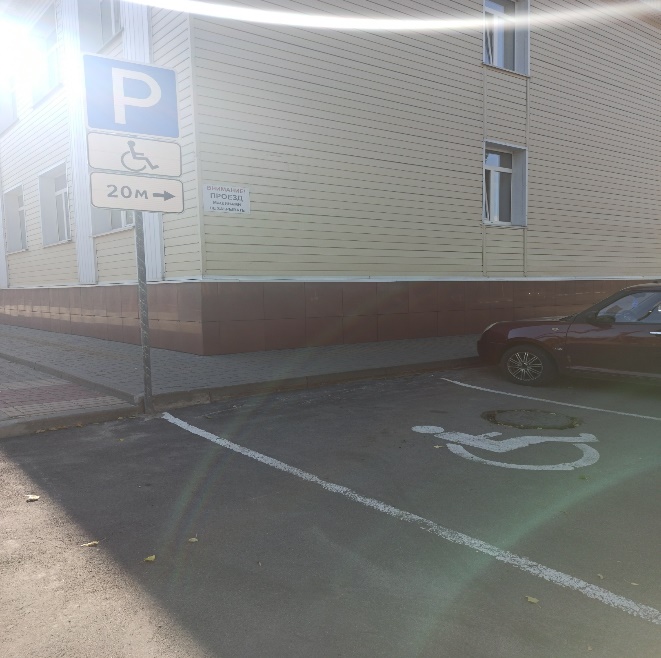 2Обеспечена возможность самостоятельного передвижения по территории объекта (при наличии территории у объекта)На территории ровный участок с ориентирами.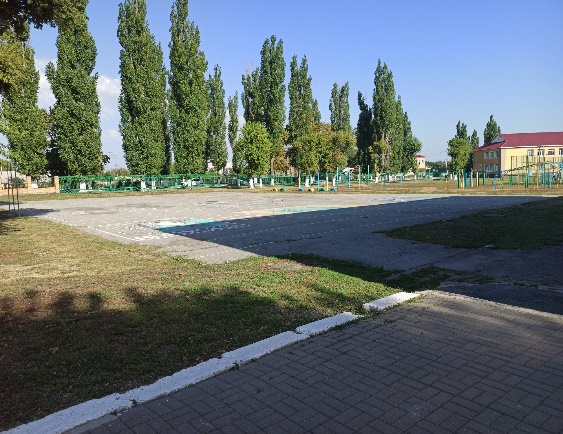 3Обеспечено устройство входных групп с учетом потребностей инвалидов различных категорий (К, О, С, Г, У)На входе в здание школы для различных категорий инвалидов установлены желтые круги, кнопка вызова 4Обеспечена возможность самостоятельного передвижения инвалидов по объекту (наличие поручней, лифтов, подъемников, ступенькоходов и др.)выполнено5Обеспечено дублирование звуковой и зрительной информации, т.ч. с использованием шрифта Брайлявыполнено6Обеспечено размещение оборудования и носителей информации с учетом потребностей инвалидоввыполнено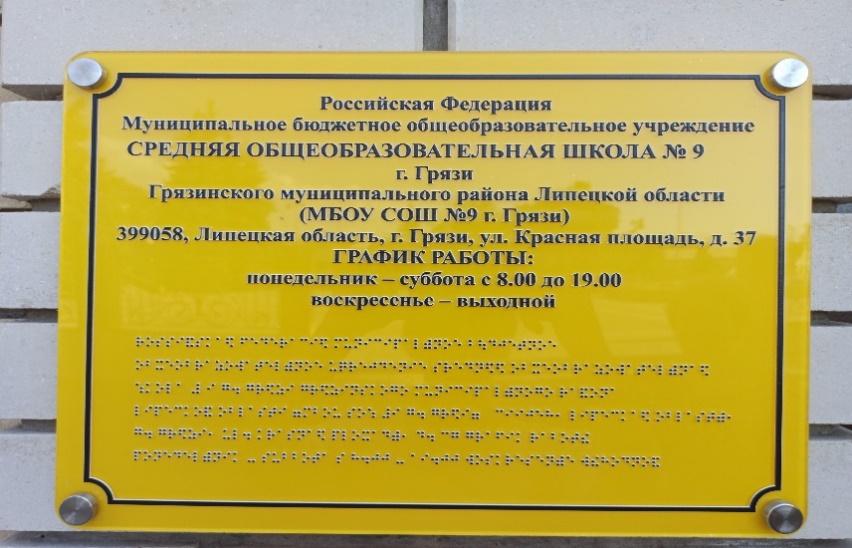 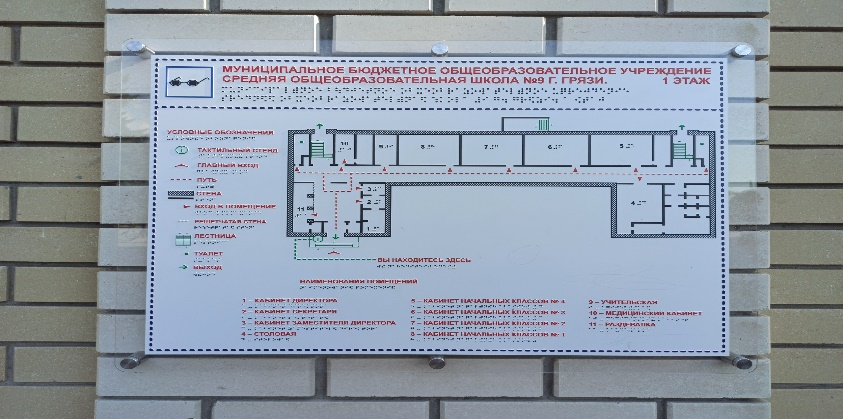 7Проведено инструктирование/обучение сотрудников об условиях предоставления услуг инвалидамПроведено инструктирование8Обеспечено сопровождение инвалидов по зрению и с нарушением опорно-двигательного аппарата по территории объекта и оказания помощи в предоставлении услугЧастично выполнено.